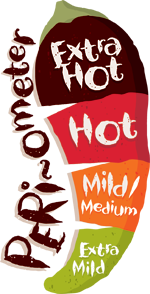 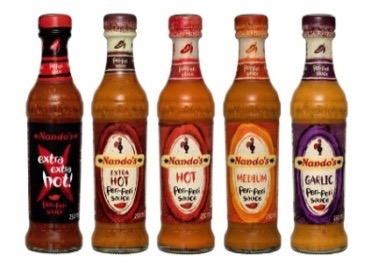 Make a model of a working volcano and identify the different states of matter involved in an eruption.Science Produce a detailed fact file about Boudicca.HistoryMake a 3D model of something Roman e.g. the Colosseum, a shield, an army.D&TWrite a Roman poem or myth.EnglishCompose and play a piece of music inspired by the Romans.MusicFollow a Roman recipe and make the meal.D&TCreate a piece of artwork linked to the Romans.ArtCreate a 3D map of Roman Britain.GeographyFind out about some sports played in the Roman times.PECreate a Roman numerals challenge!MathsMake a Roman wordsearch or crossword.EnglishFree choice! Choose anything you have been learning about in class and research it more and present it in a form of your choice.